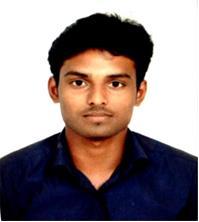 RESUMEName	: ELLAYAELLAYA.371210@2freemail.com  Stream : B.E MECHANICAL ENGINEERINGOBJECTIVEIn pursuit of a challenging career which will provide an opportunity to substantiate my abilities and simultaneously enhance my knowledge and proficiency.PROFESSIONAL EXPERIENCEKARTHIKEYA INDUSTRIES        A leading machine Tool Manufacturing Company in India whose manufacturing CNC Turning centers, CNC Machining center, Printing Machinery.Job Description	: Line Quality Inspector Domain	: Quality CheckingDuration	:  June2014-July 2015  Responsibilities     To give Corrective and Preventive action against customer complaint                            SOP Preparation, Cycle Time studyMonthly Rejection And Rework Trend PreparationQuick Response for Customer Complains Through Containment Action, Quality Alert, Conduct Meeting.Conducting First off Approval, Layout Inspection and Patrol Inspection.Responsible for daily  In-house Rejection & Rework AnalysisFinal Inspection, Line Inspection and Manpower Handling and Develop the Multi skill OperatorsEXPERIENCE           In  RANE ENGINE VALUE LTD worked as a Quality engineer for six       month.During the period of jan 2016 to june 2016EXPERIENCE          In Sutherland global service worked as a Design engineer with using sketchup software in the duration of oct 2016 to june2017EDUCATIONPROJECTMain project : Study of bogie suspension.Mini project   : Design and fabrication of button operated transmission system.AREA OF INTERES CAD design. Auto mobile engineering.SOFTWARE EXPOSURE                   Autocad, Pro E (Creo-5.0)                     NX-cadSolid Modeling Drafting Sheet Metal TRAININGSAttended Implant Training at ASHOK LEYLAND Chennai. Attended one day workshop on MECHANICAL Expo, Chennai trade center.EXTRA CURRICULAR ACTIVITIESChennai south zone cricket match winner as a Captain of the team District Level football match runner as a Captain ’08-‘10 District level athletics won 2nd  place in both 200m and 400m ’08,’09,’10. District level long jump Player PERSONAL DETAILSDECLARATIONI hereby declare that all the information furnished above is true to the best of my knowledge.YEAR OFCOURSEAUTHORITYINSTITUTIONSPASSINGPERCENTAGEB.E.ANNAMechanicalUNIVERSITYTJ Institute of20146.5%EngineeringCHENNAITechnology(CGPA)XIIHSCVelammal201082.2%Matric.Hr.Sec.SchoolXSSLCVelammal200870.2%Matric.Hr.Sec.SchoolDate of Birth:13/10/1992.13/10/1992.Gender:Male.Age:22Marital status:SingleNationality:Indian.Language Known:English    and tamil